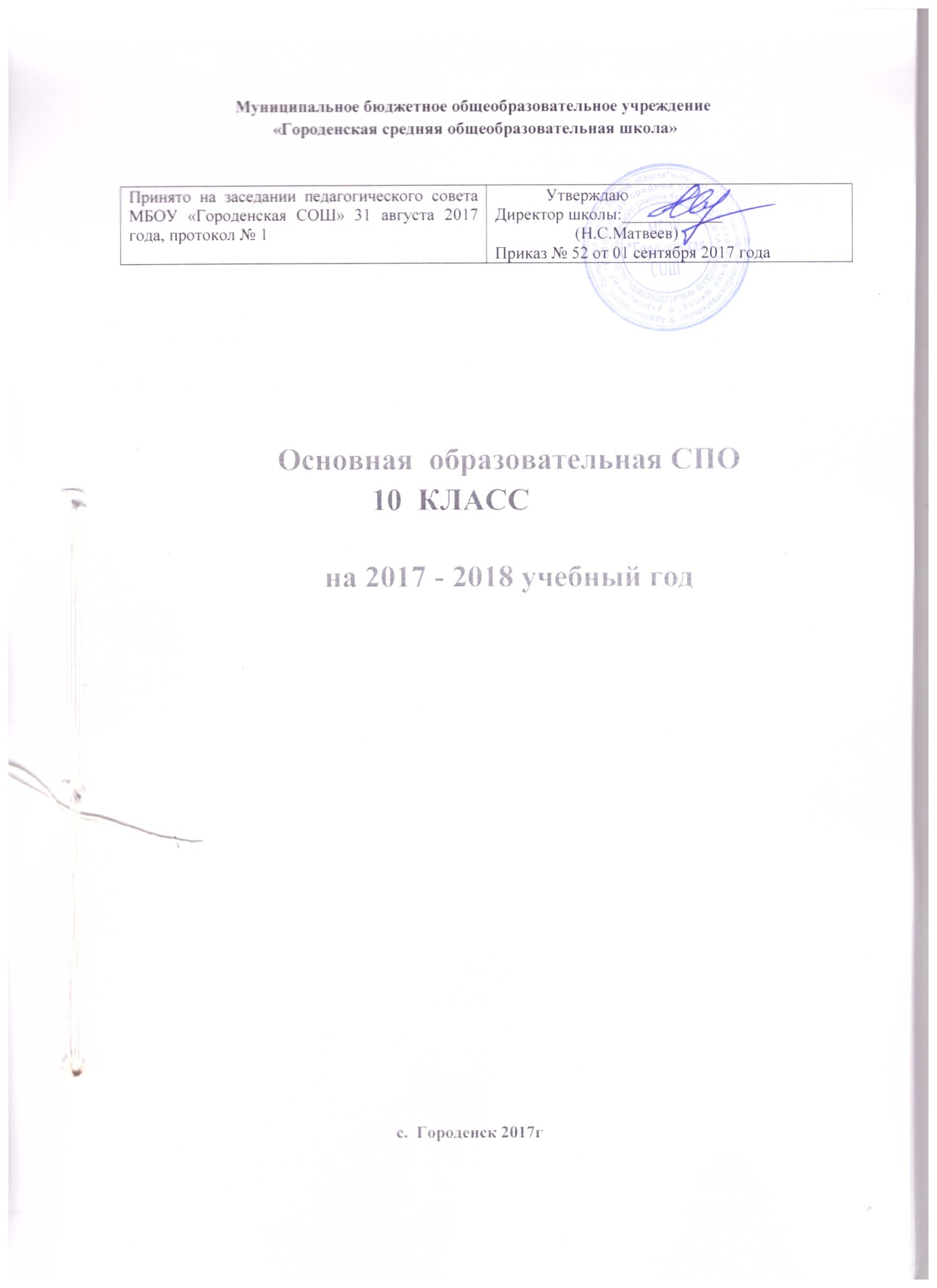    СОДЕРЖАНИЕ1. Пояснительная записка к образовательной программе школы    2-3     2.ИнфоРМАЦИОННО –АНАЛИТИЧЕСКАЯ СПРАВКА О ШКОЛЕ………3-8     3. Образовательная программа среднего  полного образования      принципы реализации образовательной программы …….9-11    ожидаемый результат реализации программы ………………11-13    учебный план………………………………………………………………..14-16    учебные программы……………………………………………………….16-19    организационно –педагогические условия ……………………19-21   формы контроля и учета достижений ……………………………..21-224. Программа воспитания ……………………………………………...…22-441. Пояснительная записка к образовательной программе школыОбразовательная программа школы составлена на основе следующих документов:Федеральный закон № 273 от  29.12.2012г «Об образовании в Российской Федерации»;Федеральный компонент государственного стандарта   общего образования (2004 год);Типовое Положение об образовательном учреждении (19.01.2001 №196). Постановление главного государственного санитарного врача Российской Федерации от 29 декабря 2010 года №189 «Санитарно-эпидемиологические требования к условиям и организации обучения в общеобразовательных учреждениях»;  Федеральный базисный учебный план   и примерные учебные планы для образовательных учреждений Российской Федерации, реализующих программы общего образования, утвержденные приказом Министерства образования Российской Федерации от 09 марта 2004г. № 1312 с изменениями и дополнениями;Региональный базисный учебный план для общеобразовательных учреждений Курской области, реализующих программы общего образования, утвержденный приказом комитета образования и науки Курской области № 1-421 от 23.03.2007г.,  с изменениями и дополнениями;Устав МБОУ «Городенская СОШ» Льговского района Курской областиОбразовательная программа муниципального бюджетного общеобразовательного учреждения «Городенская средняя общеобразовательная школа»  направленана обеспечение оптимального уровня образованности,     который характеризуется способностью решать задачи в различных сферах жизнедеятельности, опираясь на освоенный социальный опыт;на реализацию права семьи на выбор образовательных программ общего и дополнительного образования.В школе особое внимание уделяется формированию личности учащихся, а именно:повышению уровня культуры личности школьников;обеспечению возможности накопления школьниками опыта выбора;воспитанию уважения к закону, правопорядку;развитию способности к творческому самовыражению в образовательной, трудовой и досуговой деятельности;развитию культуры умственного труда учащихся, навыков самообразования.Названные ориентиры в условиях следования базовой образовательной программеобеспечивают обязательный минимум усвоения содержания образования и максимальный для каждого обучающегося уровень успешности,нацеливают на воспитание выпускника – человека и    гражданина, уважающего права и свободы личности, ответственно относящегося к своей жизни и здоровью, обладающего      культурными потребностями, самосознанием, коммуникативной культурой.Образовательная программа МБОУ «Городенская  средняя общеобразовательная   школа» предназначена удовлетворить потребности:учащихся - в расширении возможностей для удовлетворения проявившегося интереса к тому или иному учебному предмету и программах обучения, обеспечивающих личностное становление и профессиональное самоопределение на основе усвоения традиций и ценностей культуры;общества и государства -  в реализации образовательных программ, обеспечивающих гуманистическую ориентацию личности на сохранение и воспроизводство достижений культуры и воспитание молодого поколения специалистов, способных решать новые прикладные задачи;выпускника образовательного учреждения – в социальной адаптации.    Образовательная программа – документ, определяющий путь достижения образовательного стандарта, характеризующий специфику и особенности образовательного учреждения.                  Миссия  МБОУ «Городенская    СОШ»:Создание наиболее благоприятных  условий для развития  всех детей: одаренных, обычных, нуждающихся в коррекции   с учетом   их склонностей и способностей, для получения сельскими школьниками качественного образования, позволяющего жить в быстро меняющемся мире посредством индивидуализации учебного процесса и внедрения новых образовательных технологий   2. Информационно-аналитическая  справка о школеОбщая характеристика школы Полное наименование образовательного учреждения в соответствии с Уставом: муниципальное бюджетное общеобразовательное учреждение «Городенская  средняя общеобразовательная школа» Льговского района Курской области.  Местонахождение: 307734, Курская область, Льговский район, село Городенск,  телефон – 8 (47140) 76-1-34. Устав: принят на общем собрании  трудового коллектива муниципального  бюджетного общеобразовательного учреждения «Городенская  средняя общеобразовательная школа, протокол № 4 от 10.12.2015 года, утвержден Постановлением Главы администрации муниципального образования «Льговский  район» Курской  области № 488  от 17.12.2015 года.  Учредитель: Муниципальное образование «Льговский район» в лице Администрации  Льговского  района  Курской области  Организационно-правовая форма:  бюджетное  учреждение.   Лицензия на право ведения образовательной деятельности: серия 46 Л 01, № 0000755, регистрационный номер № 2593  от 08 декабря 2016 г., срок действия - бессрочно, выдана Комитетом образования и науки  Курской  области. Перечень реализуемых образовательных программ в соответствии с лицензией:  - основное общее,  со сроком освоения 5 лет;- среднее общее, со сроком освоения 2 года.  Свидетельство о государственной аккредитации: серия 46 А 01, № 0000398, регистрационный № 1737, выдано Комитетом образования и науки Курской области  05.12.2016г.,. срок действия  до 30.03.2024г. Реализуемые образовательные программы в соответствии со свидетельством: начального общего, основного общего, среднего  общего образования.                                                Сведения о школеМБОУ «Городенская СОШ»  размещена в типовом 1-х этажном кирпичном здании. Год постройки – 1933. Отопление осуществляется от школьной котельной, работающей на электричестве. Территория школы включает следующие функциональные зоны: зона застройки, физкультурная зона., хозяйственная зона,  зона отдыха.  Школа расположена на самостоятельном земельном участке, площадью 2,5 га, удаленность от автодороги – 100м, до жилых домов – 200м. территория школы по всему периметру имеет деревянное ограждение, площадь озеленения составляет 50% от всей площади участка.          Школа рассчитана на 170 учащихся.        В здании школы организовано 10 учебных кабинетов, спортивный зал, библиотека, столовая на  посадочных мест. Санузел. Рядом со школой расположен школьный стадион, который полностью предоставляется для организации и проведения учебно – воспитательного процесса и внеурочной деятельности.. На территории школы оборудованы игровые площадки (волейбольная и футбольная), полоса препятствий.Социальное окружение школыМБОУ «Городенская  СОШ» расположена в селе Городенск -  центре муниципального образования «Городенский  сельский совет». Село находится в 7 км от районного центра г.Льгова и соединено с ним асфальтированной дорогой. В школе обучаются дети из с. Городенск, д. ЛюшенкаДемографическая ситуация в селах тяжелая. Общая численность населения составляет   человек, из них дети  дошкольного и школьного возраста 79 человек.       Из-за отсутствия рабочих мест в селах  молодежь вынуждена   уезжать из села, а мужчины трудоспособного возраста работают в основном вахтовым методом. Доля малообеспеченного населения составляет 80%, доля населения без средне - специального и высшего образования – 70 %.  В ближайшем окружении школы имеются:  администрация с.Городенск, ЦСДК, сельская библиотека, Городенский ФАП, отделение связи. При планировании учебно-воспитательной работы школа учитывает возможности этих учреждений по удовлетворению интеллектуальных, физических и эстетических потребностей школьников.     В селе отсутствуют центры для организации досуга населения и занятия подростков во внеурочное время. Отсюда вытекает одно из основных направлений работы школы  - организация досуга учащихся через расширение сети кружков по интересам, участие во всех мероприятиях  села и района, организация работы села с детьми «группы риска». Это позволит снизить уровень правонарушений  среди учащихся школы и повысит  культурный уровень детей и молодежи.Большой проблемой для школы является отсутствие детского сада в селе, что сказывается на уровне дошкольной подготовки детей. Школа должна стать центром взаимодействия как с родителями и местным сообществом, так и с учреждениями культуры, спорта, здравоохранения, досуга, другими организациями социальной сферы.                                       Сельская библиотека                                                 ДДТ              ФАП                                                                           отделение связи                                                                        Школа                 ЦСДК                   	ДМШВ современных условиях использование потенциала ближайшего окружения явно недостаточно. Ускорить и облегчить процесс вхождения в новую социальную среду позволяет организация взаимодействия детей с учащимися других школ района, работниками дополнительного образования районного центра, культурно-просветительских учреждений.В школе появилась возможность более эффективно использовать материально – техническую базу всех его участников, наладить спортивно – оздоровительную работу. Исходя из  социального заказа, школа рассматривается в качестве открытой самоуправляющей системы, обеспечивающей на территории села единое образовательное пространство. Особые значимые для детей и взрослых ценности нашей школы педагогический коллектив определил следующим образом: индивидуальность, познание, здоровье, творчество, активная жизненная позиция. Данные о контингенте обучающихся  В ОУ     работает   высококвалифицированный   коллектив:Школа укомплектована педагогическими кадрами.  В школе опытный коллектив, имеющий большой творческий потенциал. Профессиональное мастерство и творчество учителей является хорошей базой для успешной работы школы. В то же время,  более 30  % педагогических работников высокой квалификации имеют стаж более 25 лет. Поэтому одной из задач школы является привлечение специалистов с хорошей профессиональной подготовкой, а также целенаправленная методическая работа с молодыми специалистами, учитывающая многолетние традиции школы.    Материально-техническое обеспечение учебного процесса: Информационная оснащенность образовательного процесса.Образовательная программа определяетцели и содержание образовательного процесса, особенности их раскрытия через содержание учебных предметов и педагогических технологий;учебно-методическую базу реализации учебных программ.Образовательная программа устанавливает содержание и способы взаимодействия с вузами, научными учреждениями и предприятиями в целях развития творческого потенциала учащихся, выявления и объективной оценки их достижений.Образовательная программа регламентирует:условия освоения образовательной программы;диагностические процедуры для объективного поэтапного     учета образовательных достижений учащихся;организационно-педагогические условия реализации  программ  общего  и дополнительного образования.Обеспечивая вариативность обучения и свободу реализации творческих концепций учителя, образовательная программа позволяет обеспечить уровень образования, достаточный для успешной социализации, одновременно с углубленным изучением математики, экономики, обществоведения, географии, информатики.Основным условием эффективности обучения и обеспечения его вариативности является:обеспечение широкой образовательной подготовки, ядро которой является общей частью всех учебных программ;создание необходимых условий для развития личностной мотивации, обеспечивающей развитие когнитивных и креативных способностей учащихся;использование современных образовательных технологий;широкое развитие сети внеклассной работы;использование различных видов информационных ресурсов для обеспечения как потребностей обучения, так и личных информационных потребностей учащихся;Выполнение указанных условий позволит школе реализовать педагогические, психологические, дидактические и материально-техническое обеспеченное образовательное пространство для создания оптимальных условий самоопределения и развития личности учащихся.В тексте представлены образовательные программы:           - среднего полного образования (10 класс).Описание образовательных программ на каждом уровне соответствует принятой структуре образовательных программ в ОУ. 3.4. Учебный план 4. Образовательная программа среднего   общего образования (10-11 классы)4.1. Целевое назначениеСоздание условий для получения   среднего общего образования в соответствии с государственными образовательными стандартами; Индивидуализация и социализация  образования;осуществление компетентностного подхода в образовании;реализация дифференцированного и личностно-ориентированного образовательного процесса;формирование ответственности, самостоятельности,                                                                                                                                                                                                                                                                                                                умения планировать, освоение проектного подхода к решению проблем;создание условий для  развития интересов, склонностей и способностей учащихся.                                 Цели  III   уровня   обучения  (10-11 кл):- обеспечение наибольшей личностной направленности и вариативности образования, его дифференциации и индивидуализации;          - максимальное раскрытие индивидуальных способностей, дарования человека и сформирование на этой основе профессионально и социально компетентной, мобильной личности, умеющей делать профессиональный и социальный выбор и нести за него ответственность, сознающей и способной отстаивать свою гражданскую позицию, гражданские права; - становление ученика   как носителя норм, ценностей самообразования, способов реализации социально значимых типов и видов деятельности, как гаранта осуществления самовоспитания, самообразования.Задачи:формирование у обучающихся гражданской ответственности и правового самосознания, духовности и культуры, самостоятельности, инициативности, способности к успешной социализации в обществе; дифференциация обучения с широкими и гибкими возможностями построения старшеклассниками индивидуальных образовательных программ в соответствии с их способностями, склонностями и потребностями; обеспечение возможности реализации индивидуальных планов самовоспитания; обеспечение обучающимся равных возможностей для их последующего профессионального образования и профессиональной деятельности, в том числе с учетом реальных потребностей рынка труда.                   Принципы реализации образовательной программыОбразовательная программа направлена на решение задач формирования общей культуры личности обучающихся на основе усвоения обязательного минимума содержания общеобразовательных программ, адаптации личности к жизни в обществе, на создание основы для осознанного выбора и освоения профессиональных образовательных программ, воспитание гражданственности, трудолюбия, уважения к правам и свободам человека, любви к окружающей природе, Родине, семье, формирование здорового образа жизни.Образовательная программа основывается на принципах: Личностная ориентированность общего образования. Под личностно-  ориентированным образованием понимают образование, обеспечивающее, саморазвитие и продуктивную самореализацию личности ученика, происходящую с опорой на его индивидуальные особенности, как субъекта познания и предметной деятельности. Предполагается культурологический ориентир содержания общего среднего образования, в наибольшей степени  соответствующей установкам гуманистического мышления, расширяющий существующий научно-ориентированный подход к обучению и обеспечивающий воспитательный характер образования.  Гуманизация как принцип формирования содержания образования – построение отношений участников образовательного процесса на основе смены стиля педагогического обучения – от авторитетного к демократическому. Результат гуманистической направленности образования – становления человека, способного к сопереживанию, готового к свободному гуманистически ориентированному интеллектуальному усилию, уважающего себя и способного уважать других, независимого в суждениях и открытого для иного мнения и неожиданной мысли.  Принцип универсальности, который означает преодоление  устаревшей идеи сведения образования к простой передаче знаний, формирование с помощью образования социального человека, раскрытие его природной сущности, «очеловечивание», формирование его во всей полноте возможностей, данных ему природой.             Фундаментальность. Под фундаментальностью подразумевается концептуальное изучение законов мира, направленность образования на универсальные и обобщенные знания, структурную и содержательную переработку учебных курсов и их согласование друг с другом вплоть до образования органичных циклов и единого культурно-научного образовательного поля.  Принцип индивидуализации образования, проводимый последовательно в условиях массовой школы, ведет к серьезным изменениям не только содержания образования, но и механизма его реализации в образовательном процессе.   Принцип открытости школьного пространства предполагает обмен информацией с окружающей социокультурной средой, включенность педагогического учебного коллектива в жизнь социума, привлечение родительской общественности к выработке и принятию жизненных для школ решений4.2. Характеристика учащихся,которым адресована образовательная программа4.3. Ожидаемый результат программыКомпетентностный подход, реализуемый в   образовательном процессе в старшей школе, позволяет ожидать следующие образовательные результаты:-  достижение стандарта среднего  общего  образования на уровне, а именно:овладение  учащимися научной картиной мира, включающей понятия, законы и закономерности, явления и научные факты;овладение учащимися надпредметными знаниями и умениями, необходимыми для поисковой, творческой, организационной и практической деятельности в избранном профиледостаточно высокого уровня умения действовать ответственно и самостоятельно;готовности к образовательному и профессиональному самоопределению;способности оценивать свою деятельность относительно разнообразных требований, в том числе проводить ее адекватную самооценку;освоения видов, форм и различных ресурсов учебно-образовательной деятельности, адекватных планам на будущее;освоения способов разнообразной продуктивной коммуникации;понимание  особенностей выбранной профессии; достижение такого уровня образованности в  предметных областях знания, который позволит учащимся успешно сдать вступительные экзамены в ВУЗы данного профиля и успешно продолжать в них обучение; сформированность основных ключевых компетенций и получение социально-значимых достижений в творческой деятельности, способствующих развитию качеств личности, необходимых человеку для успешной самореализации.Модель выпускника средней школыНравственный потенциалОсмысление целей и смысла своей жизни. Усвоение ценностей «отечество», «культура», «любовь», «творчество», «самоактуализация» и «субъектность».Наличие чувства гордости за принадлежность к своей нации, за свою Родину. Знание и понимание основных положений Конституции Российской Федерации.         Понимание сущности нравственных качеств и черт характера окружающих людей, толерантность в их восприятии, проявление в отношениях с ними таких качеств, как доброта, честность, порядочность, вежливость.         Адекватная оценка своих реальных и потенциальных возможностей, уверенность в себе, готовность к профессиональному самоопределению, самоутверждению и самореализации во взрослой жизни.         Активность в общешкольных и классных делах, в работе с младшими школьниками. Наличие высоких достижений в одном или нескольких видах деятельности.Познавательный потенциалНаличие желания и готовности продолжить обучение после школы, потребность в углубленном изучении избранной области знаний, их самостоятельном добывании.Коммуникативный потенциалСформированность индивидуального стиля общения; овладение разнообразными коммуникативными умениями и навыками, способами поддержания эмоционально устойчивого поведения  в кризисной жизненной ситуации; способность корректировать в общении и отношениях свою и чужую агрессию.Эстетический потенциалУмение строить свою жизнедеятельность по законам гармонии и красоты; потребность в посещении театров, выставок, концертов; стремление творить прекрасное в учебной, трудовой, досуговой деятельности, поведении и отношениях с окружающими; проявление индивидуального своеобразия, восприятии и созидании  красоты.Физический потенциалСтремление к физическому совершенству; умение подготовить и провести подвижные игры и спортивные соревнования среди сверстников и младших школьников; привычка ежедневно заниматься физическими упражнениями и умение использовать их  в улучшении своей работоспособности и эмоционального состоянияПоскольку  форма и содержание образовательного процесса направлены на достижения этих результатов,   можно надеяться,   что  выпускник старшей школы будет конкурентоспособен, его  образовательная подготовка будет отвечать требованиям современного общества и рынка труда, что он сможет найти свое место в жизни,  будет достоин села  и страны, в которой он живет.Учебный план на 2017- 2018  уч. год (6-дневная неделя)  Среднее   общее образованиеПояснительная записка                           Учебный план для  10  класса основан на следующих документах:Федеральный закон № 273 от  29.12.2012г «Об образовании в Российской Федерации»;Федеральный компонент государственного стандарта   общего образования (2004 год);Постановление главного государственного санитарного врача Российской Федерации от 29 декабря 2010 года №189 «Санитарно-эпидемиологические требования к условиям и организации обучения в общеобразовательных учреждениях»;Федеральный базисный учебный план   и примерные учебные планы для образовательных учреждений Российской Федерации, реализующих программы общего образования, утвержденные приказом Министерства образования Российской Федерации от 09 марта 2004г. № 1312 с изменениями и дополнениями;Региональный базисный учебный план для общеобразовательных учреждений Курской области, реализующих программы общего образования, утвержденный приказом комитета образования и науки Курской области № 1-421 от 23.03.2007г.,  с изменениями и дополнениями от 17.08.2012 г. (приказ комитета образования и науки № 1-893 «О внесении изменений и дополнений в региональный базисный учебный план для общеобразовательных учреждений Курской области, реализующих программы общего образования»);Основная образовательная программа МБОУ «Городенская СОШ» Льговского района Курской области, среднее общее образование на 2017 - 2018 уч.годУстав МБОУ «Городенская СОШ» Льговского района Курской областиУчебный план для    среднего общего образования обеспечивает   реализацию требований федерального компонента государственного образовательного стандарта  среднего  общего образования.   В федеральном компоненте   учебного плана    на 2017 - 2018 учебный год в необходимом объёме сохранено содержание образовательных программ,     обеспечивающих базовый уровень и гарантирующих сохранение единого образовательного пространства на территории РФ. Содержание учебного плана соответствует федеральному и региональному базисному учебному плану.В соответствии с Уставом  школы учебный план рассчитан на 35 учебные недели. Продолжительность урока в 10 классе составляет 45 минут. Продолжительность учебной недели – 6 дней.Количество часов, отведённое на освоение обучающимися учебного плана школы, состоящего из  инвариантной части (федерального и регионального компонентов) и вариативной части (компонент образовательного учреждения), в совокупности не превышает величину недельной образовательной нагрузки.Учебный предмет  «Математика» делится на разделы:Математика (Алгебра и начала математического анализа) - 3ч.Математика (Геометрия) - 1ч. За счет компонента образовательного учреждения введено по 1-му часу на преподаваниебазовых  учебных предметов: Математика  (Геометрия) (1час),   Русский язык (1час).Элективные курсы определены в зависимости от выбора учащимися предметов для сдачи итоговой аттестации: математика,  русский язык, информатика:«Красавицы функции и их графики»,  «Решение тестовых задач»,  «Избранные вопросы математики», «Всемогущий и занимательный синтаксис», «Основы разработки алгоритмов».  Количество часов учебного плана не превышает предельно- допустимой аудиторной учебной нагрузки.4.5. Учебные программы4.6. Организационно-педагогические условияНормативные:В соответствии с гигиеническими требованиями к режиму учебно-воспитательного процесса, установленными  СанПин 2.4.2.2821-10.                                                                                                                                                                                                                                                                                                                                                                                                                                                                                                                                                                                                                                                                                                                                                                                                                                                                                                                                                                                                                                                                                                                                                                                                                                                                                                                                                                                                                                                                                                                                                                                                                                                                занятия проводятся в 1 смену,  при 6 -дневной учебной неделе.  Элективные курсы  проводятся в дни с наименьшей учебной нагрузкой.Организационные:Формы организации учебного процессаучащиеся 10  класса  работают в режиме шестидневной учебной недели Продолжительность учебной недели не превышает: в 10 классе – 36 часов в неделю.Занятия начинаются в 9.00. часов продолжительность занятий 45 минутучебный год делится на четверти, полугодияВ старшей школе учебный год разбит на два полугодия. Индивидуальные и групповые занятия, занятия в кружках осуществляются во вторую половину дня вне сетки учебного расписания. Формы организации учебного процессаОсновной формой организации обучения является классно-урочная.     Общей особенностью используемых технологий обучения является ориентация на развитие:самостоятельности мышления;исследовательских умений в практико-ориентированной деятельности;умения аргументировать свою позицию;умения публично представлять результаты самостоятельно выполненных творческих работ;потребности в самообразовании.Образовательный процесс на 3 уровне обучения строится на основе принципов личностно-ориентированного подхода. Усилия педагогического коллектива направлены на реализацию индивидуальных образовательных потребностей учащихся. В качестве ведущих технологий используются традиционные и инновационные. Применение традиционных технологий  в сочетании с инновационными технологиями позволяет повысить результативность обучения.Информационно-коммуникационные технологииТехнологии, основанные на использовании в учебном процессе ПК для мониторинга и диагностики, реализации индивидуального обучения, мультимедийного моделирования, проектирования.Здоровьесберегающие технологииТехнологии, направленные на сохранение и укрепление здоровья обучающихся и их психическую поддержку.Технологии проблемного обученияШироко используемая в образовательном процессе школы технология ориентирована на освоение способов самостоятельной деятельности при решении проблемных ситуаций, развитие познавательных и творческих способностей учащихся. На основе этой технологии создана система вариативных форм самостоятельной исследовательской работы, проводимой в учебное и внеучебное время.Технологии уровневой дифференциации и дифференциации по интересамТехнология используется на всех ступенях обучения и способствует повышению уровня мотивации обучения и познавательного интереса. Образовательное пространство  школы дает учащимся возможность выбора и проявления своей индивидуальности, предоставляет необходимые условия для развития творческих способностей. Эта технология реализуется через введение  элективных курсов, кружковую работу и направлена на углубление содержания образования.Технологии коллективного способа обученияТехнология используется на всех ступенях обучения практически по всем предметам. Данная технология часто сочетается с интеграцией содержания образования.Технология педагогики сотрудничестваТехнология основана на личностно-ориентированном подходе в обучении и способствует развитию коммуникативных умений в отношениях «учитель-ученик», формированию общечеловеческих ценностей (человек, личность, доброта, забота, достоинство, труд, коллектив, совесть, гражданственность).В образовательном процессе 3 ступени используются  технологии, способствующие образовательному и профессиональному  самоопределению, повышению уровня ключевых компетентностей учащихся и подготовке к продолжению образования, освоению ресурсов, адекватных планам на будущее:исследовательская деятельность учащихся и презентация полученных результатов;самостоятельная образовательная деятельность учащихся, как планируемая учителем, так и планируемая самим учащимся;групповые и индивидуальные формы  образовательной деятельности;повышение уровня организационной и коммуникативной компетентности путем  участия в  различных общешкольных и районных мероприятиях.                                                                                                       Общей чертой используемых в школе технологий обучения является ориентация на развитие:самостоятельности и креативности мышления;исследовательских умений в теоретической и научно-практической деятельности;коммуникативной культуры, т.е. умений участвовать в коллективном поиске, аргументировать свою позицию, публично представлять результаты творческих работ;умений рефлексии и саморефлексии,  волевых качеств;потребности в непрерывном образовании.4.7. Формы контроля и учета достиженийОсновные формы аттестации достижений учащихсяТекущая успеваемость Контрольные и диагностические  работы по предметам учебного плана; срезовые работы после изученной темы; тесты;рефераты, творческие работы, проекты, доклады учащихся на конференциях, выставках.Аттестация по итогам полугодия, по итогам учебного года.Все формы промежуточной аттестации личностных достижений учащихся, характеризующих их успехи в учебной и внеучебной (исследовательской, трудовой, общественной) деятельности. Текущая, промежуточная и итоговая аттестация обучающихся производится по 5-ти балльной системе. Академическая неуспеваемость фиксируется при наличии неудовлетворительной годовой оценки по одному из предметов основного учебного плана.Учет достижений учащихся во внеучебной деятельности:Награждение дипломами, грамотами по результатам творческой и научной деятельности, результатам спортивных достижений и общественной активности;Церемонии награждения по итогам  четверти, полугодия, учебного года.4.8. Методы диагностики освоения образовательной программыДиагностика включает в себя:социальную диагностику: наличие условий для жизни и воспитания  ребенка дома; состав семьи; необходимость оказания различных видов помощи;медицинскую диагностику: показатели физического здоровья; осмотр врачей специалистов с оформлением медицинской формыпедагогическую диагностику: предметные и личностные достижения; диагностика сформированности учебно-познавательных мотивов (интерес к основам наук и методам теоретического мышления, развитый мотив самообразования, связанный с жизненными перспективами и самовоспитание, стремление к анализу индивидуального стиля своей учебной деятельности, мотивационная избирательность интересов, обусловленная выбором профессии); диагностика сформированности важнейших учебных действий (выделение существенных признаков изучаемых понятий, оперирование всей системой данных учебной задачи, ориентация на всю систему требований учебной задачи, способность к рассмотрению изучаемого предмета с разных сторон, способность к смене стратегии в процессе решения учебной проблемы); умственная работоспособность и темп учебной деятельности (сохранение учебной активности и работоспособности  в течение всего урока, адаптация к учебной нагрузке, способность работать в едином темпе со всем классом и предпочтение высокого темпа работы); развитие мышления (освоение методов теоретического и творческого мышления, использование исследовательских методов в обучении); развитие речи (богатый опыт речевого общения, использование речи как инструмента мышления, грамотность и богатый словарный запас устной речи); взаимодействие с педагогами (включенность в личностное общение с педагогами, способность  к установлению деловых, партнерских отношений со взрослыми); поведенческая саморегуляция (способность длительно подчинять поведение к намеченной цели, умение сдерживать эмоции, моральная регуляция поведения и способность к ответственному поведению; способность принимать ответственные решения, касающиеся других людей); диагностика интересовПрограмма воспитания и социализации учащихсяПояснительная запискаПрограмма воспитания и социализации учащихся предусматривает формирование нравственного уклада школьной жизни, обеспечивающего создание соответствующей социальной среды развития учащихся и включающего воспитательную, учебную, внеучебную, социально значимую деятельность учащихся, основанного на системе духовных идеалов многонационального народа России, базовых национальных ценностей, традиционных моральных норм, реализуемого в совместной социально-педагогической деятельности школы, семьи и других субъектов общественной жизни.

Программа воспитания и социализации учащихся направлена на обеспечение их духовно-нравственного развития и воспитания, социализации, профессиональной ориентации, формирование экологической культуры, культуры здорового и безопасного образа жизни.Программа построена на основе базовых национальных ценностей российского общества, таких, как патриотизм, социальная солидарность, гражданственность, семья, здоровье, труд и творчество, наука, образование, традиционные религии России, искусство, природа.. Цели и задачи воспитания и социализации учащихся.Цель духовно-нравственного развития и воспитания – воспитание, социально-педагогическая поддержка становления и развития высоконравственного, ответственного, творческого, инициативного и компетентного гражданина России, принимающего судьбу Отечества как свою личную, осознающего ответственность за настоящее и будущее своей страны, укорененного в духовных и культурных традициях многонационального народа Российской Федерации, подготовленного к жизненному самоопределению.Задачи в области формирования личностной культуры:формирование способности к духовному развитию;укрепление нравственности;формирование основ морали;формирование основ нравственного самосознания личности (совести);принятие учащимся базовых общенациональных ценностей, национальных и этнических духовных традиций;формирование эстетических потребностей, ценностей и чувств;формирование способности открыто выражать и отстаивать свою нравственно оправданную позицию, проявлять критичность к собственным намерениям, мыслям и поступкам;формирование способности к самостоятельным поступкам и действиям;развитие трудолюбия, способности к преодолению трудностей;формирование нравственного смысла учения.Задачи в области формирования социальной культуры:формирование основ российской гражданской идентичности;пробуждение веры в Россию, чувства личной ответственности за Отечество;формирование патриотизма и гражданской солидарности;развитие навыков организации и осуществления сотрудничества с педагогами, сверстниками, родителями в решении общих проблем;укрепление доверия к другим людям;развитие доброжелательности и эмоциональной отзывчивости, понимания и сопереживания другим людям;становление гуманистических и демократических ценностных ориентаций;формирование осознанного и уважительного отношения к традиционным российским религиям, к вере и религиозным убеждениям;формирование основ культуры межэтнического общения, уважения к культурным, религиозным традициям, образу жизни представителей народов России.Задачи в области формирования семейной культуры:формирование отношения к семье как к основе российского общества;укрепление почтительного отношения к родителям, осознанного, заботливого отношения к  младшим;Таким образом, цель программы воспитания и социализации учащихся на ступени среднего (полного) общего образования направлена на создание модели выпускника школы: любящий свой край и свою Родину, уважающий свой народ, его культуру и духовные традиции; осознающий и принимающий традиционные ценности семьи, российского гражданского общества, многонационального российского народа, человечества, осознающий свою сопричастность судьбе Отечества;креативный и критически мыслящий, активно и целенаправленно познающий мир, осознающий ценность образования и науки, труда и творчества для человека и общества;владеющий основами научных методов познания окружающего мира;мотивированный на творчество и инновационную деятельность;готовый к сотрудничеству, способный осуществлять учебно-исследовательскую, проектную и информационно-познавательную деятельность;осознающий себя личностью, социально активный, уважающий закон и правопорядок, осознающий ответственность перед семьёй, обществом, государством, человечеством; уважающий мнение других людей, умеющий вести конструктивный диалог, достигать взаимопонимания и успешно взаимодействовать;осознанно выполняющий и пропагандирующий правила здорового, безопасного и экологически целесообразного образа жизни; подготовленный к осознанному выбору профессии, понимающий значение профессиональной деятельности для человека и общества;мотивированный на образование и самообразование в течение всей своей жизни.Содержанием духовного развития, воспитания и социализации, учащихся на ступени среднего (полного) общего образования являются ценности, хранимые в культурных, семейных, религиозных, этнических, социальных традициях и передаваемые от поколения к поколению. Традиционными источниками нравственности являются следующие ценности:патриотизм (любовь к России, к своему народу, к своей малой родине; служение Отечеству);социальная солидарность (свобода личная и национальная; доверие к людям, институтам государства и гражданского общества; справедливость, милосердие, честь, достоинство);гражданственность (правовое государство, гражданское общество, долг перед Отечеством, старшим поколением и семьей, закон и правопорядок, межэтнический мир, свобода совести и вероисповедания);человечность (мир во всем мире, принятие и уважение многообразия культур и народов мира, равенство и независимость народов и государств мира, международное сотрудничество);честь;достоинство;свобода (личная и национальная);доверие (к людям, институтам государства и гражданского общества);семья (любовь и верность, здоровье, достаток, почитание родителей, забота о старших и младших, забота о продолжении рода);любовь (к близким, друзьям, школе и действия во благо их);дружба;здоровье (физическое и душевное, психологическое, нравственное, личное, близких и общества, здоровый образ жизни);труд и творчество (творчество и созидание, целеустремленность и настойчивость, трудолюбие, бережливость);наука (познание, истина, научная картина мира, экологическое сознание);искусство и литература (красота, гармония, духовный мир человека, нравственный выбор, смысл жизни, эстетическое развитие);природа (жизнь, родная земля, заповедная природа, планета Земля).Процесс перехода базовых ценностей в личностные ценностные смыслы и ориентиры требует включения УЧЕНИКА в процесс открытия для себя смысла той или иной ценности, определения собственного отношения к ней, формирования опыта созидательной реализации этих ценностей на практике.Принципы и особенности организации содержания воспитания и социализации учащихся.В основе Программы воспитания и социализации учащихся на ступени среднего (полного) общего и организуемого в соответствии с ней нравственного уклада школьной жизни лежат перечисленные ниже принципыСоциально-педагогические1. Принцип гуманистической направленности воспитания – предполагает последовательное отношение субъектов социального воспитания учащихся как к ответственным и самостоятельным субъектам собственного развития, культивирование субъект–субъектных отношений в воспитательном пространстве образовательных учреждений. 2.	Принцип природосообразности предполагает, что социальное воспитание должно основываться на научном понимании естественных и социальных процессов; согласовываться с общими законами развития природы и человека как ее неотрывной части. Принцип природосообразности требует, чтобы содержание, методы и формы образования, стиль взаимодействия педагогов и воспитанников учитывали индивидуальность учащихся. Его пол и возраст формирования у учащихся установку на здоровый образ жизни, навыки выживания в экстремальные условия. 3. Принцип поликультурности – заключается в том, что социальное воспитание должно открывать ребенку дверь в мировую культуру через постижение ценностей и норм конкретной национальной и региональной культуры. Этот принцип требует приобщения человека к различным ценностям культуры этноса, общества, цивилизации в целом; к культуре бытовой, физической, материальной, производственной, коммерческой, духовной, религиозной, интеллектуальной, политической, нравственной (определяющей отношение к природе, социуму, к людям, к самому себе). 4. Принцип вариативности – предполагает, что условия для духовно-нравственного развития планомерно создаются на всех уровнях. Данный принцип диктует необходимость создания многообразных видов и типов воспитательных организаций; дифференциации содержания, форм и методов социального воспитания.5. Принцип активности – предполагает создание условий для мобильности учащихся как различного рода перемещений личности или социальной группы; разнообразие способов и сфер действия (большую активность обеспечивает большее число общественных связей и взаимодействий); использование опыта других субъектов, привлечение сил других субъектов; творческий потенциал субъекта, его установка на инновационный поиск.Психолого-педагогические1. Принцип «само» (умение реализовать себя) – направлен на самостоятельную реализацию человека в любой сфере жизнедеятельности, прежде всего, в самоуправлении (самодеятельность, самоуправление, самовоспитание, самостоятельность и т.д.); свобода выбора сфер самореализации. 2. Принцип творческой активности (умение искать творческие решения) – может выступать механизмом реализации коллективных дел и личностных задач. Он направлен на поиск нового, на развитие оригинальности, инициативы, фантазии обучаемых и является главным стимулом интересных дел (мобильность, творчество, активность, действие и т.д.).3. Принцип успешности (умение делать). Основными понятиями его могут быть ощущение нужности, востребованности, желание делать, конкурентоспособность («Я нужен», «Я могу», «Я делаю»).4. Принцип общения (умение говорить, слушать, понимать) – направлен на развитие коммуникативных качеств, диалогичности, принятие особенностей и непохожести другого, умение понимать. В основе его – гуманизм, толерантность, милосердие, воспитание доброго отношения к людям.5. Принцип элективности направлен на умение делать выбор в различных ситуациях: от выбора поступков, характера поведения до выбора путей жизненного самоопределения. Под элективностью подразумеваются действия человека, ориентированные на осознанную возможность правильного, реального и позитивного выбора труда (физического, интеллектуального, эстетического), приносящего пользу и самому человеку, и обществу (в том числе выбора будущей профессии), личностных ценностей, жизненных ориентиров, социальных и духовных приоритетов.Организационно-педагогическиеПринцип адаптивности как ведущий принцип управления. В условиях демократизации и децентрализации, на первый план выходят мягкие методы управления (через создание условий и мотивацию).Принцип сочетания традиционных и инновационных направлений деятельности. В современных условиях модернизации необходимо обеспечить разумный баланс традиций и инноваций в жизнедеятельности учреждения, системы в целом. Недопустимы необоснованные эксперименты в системе социального воспитания учащихся, переключение с одного приоритетного вида деятельности на другой под влиянием сиюминутных факторов.3. Принцип адекватного кадрового обеспечения. Сложившаяся практика педагогического образования часто не сориентирована на непосредственную подготовку педагогов как воспитателей, отсутствует соответствующая сертификация. В этих условиях необходим внимательный отбор и многоуровневая система повышения квалификации специалистов, привлекаемых к решению задач по реализации пед. затруднений.4. Принцип интеграции программ социального воспитания. Интеграция предполагает не механическое суммирование всех возможных направлений деятельности, а выделение и приоритетное развитие стержневых направлений, единых для всех субъектов социального воспитания. При этом каждый субъект осуществляет эти направления, используя только ему присущие механизмы, ресурсы, технологии. 5. Принцип социально-педагогического партнерства. Социальное партнерство – тип социального взаимодействия, ориентирующий участников на равноправное сотрудничество, поиск согласия и достижения консенсуса, оптимизацию отношений. Оно предполагает добровольность; взаимовыгодность и взаимодополняемость; открытость участников партнерства по отношению друг к другу; согласования интересов на основе переговоров и компромиссов; взаимную ответственность и обязанности выполнения субъектами достигнутых договоренностей; взаимопомощь и взаимозащиту участников партнерства в отношениях с иными субъектами.Основные направления и ценностные основы духовного развития, воспитания и социализации учащихсяОрганизация духовного развития, воспитания и социализации, учащихся школы в перспективе достижения общенационального воспитательного идеала осуществляется по следующим направлениям:Воспитание гражданственности, патриотизма, уважения к правам, свободам и обязанностям человека.Воспитание нравственных чувств и этического сознания.Воспитание трудолюбия, творческого отношения к учению, труду, жизни.Формирование ценностного отношения к здоровью, культуры здорового и безопасного образа жизни.Формирование экологической культуры, воспитание ценностного отношения к природе, окружающей среде.Воспитание ценностного отношения к прекрасному, формирование представлений об эстетических идеалах и ценностях.По направлениям определены задачи духовно-нравственного воспитания, которые образно отражают цели развития нравственного и духовного мира учащихся.1. Воспитание гражданственности, патриотизма, уважения к правам, свободам и обязанностям человека.чёткие представления о политическом устройстве Российского государства, его институтах, их роли в жизни общества, о его важнейших законах;представления о символах государства; уважение к Конституции Российской Федерации как к основному закону страны и элементарное знание содержания этого документа;качественные представления об институтах гражданского общества, о возможностях участия граждан в общественном управлении;качественные представления о правах и обязанностях гражданина России;интерес к общественным явлениям, понимание активной роли человека в обществе;ценностное отношение к своему национальному языку и культуре;представления о народах России, об их общей исторической судьбе, о единстве народов нашей страны;качественные представления о национальных героях и важнейших событиях истории России и ее народов;интерес к государственным праздникам и важнейшим событиям в жизни России, малой Родины.стремление активно участвовать в делах класса, школы, семьи, города;любовь к школе, своему СЕЛУ, народу России;уважение к защитникам Отечества;умение отвечать за свои поступки;негативное отношение к нарушениям порядка, к невыполнению человеком своих обязанностей.Ценности: любовь к России, своему народу, своему краю; служение Отечеству; правовое государство, гражданское общество; закон и правопорядок; поликультурный мир; свобода личная и национальная; доверие к людям, институтам государства и гражданского общества.2. Воспитание нравственных чувств и этического сознания.качественные представления о базовых национальных российских ценностях;ЧЕТКИЕ представления о правилах поведения в образовательном учреждении, дома, на улице, в общественных местах, на природе;качественные представления о религиозной картине мира, роли традиционных религий в развитии Российского государства, в истории и культуре нашей страны;уважительное отношение к родителям, старшим, доброжелательное отношение к сверстникам и младшим;установление дружеских взаимоотношений в коллективе, основанных на взаимопомощи и взаимной поддержке;бережное, гуманное отношение ко всему живому;представления о возможном негативном влиянии на морально-психологическое состояние человека компьютерных игр, кино, телевизионных передач, рекламы;отрицательное отношение к аморальным поступкам, грубости, оскорбительным словам и действиям, в том числе в содержании художественных фильмов и телевизионных передач.Ценности: нравственный выбор; жизнь и смысл жизни; справедливость; милосердие; честь, достоинство; свобода совести и вероисповедания; толерантность, представление о вере, духовной культуре и светской этике.3. Воспитание трудолюбия, творческого отношения к учению, труду, качественные представления о профессиях, их особенностях, умение грамотно оценить свои способности и наклонности, и грамотно выбрать профессию;уважение к труду и творчеству, способность к организации труда и творчества;ценностное отношение к учебе как виду творческой деятельности;качественные представления о роли знаний, науки, современного производства в жизни человека и общества;первоначальные навыки коллективной работы, в том числе при разработке и реализации учебных и учебно-трудовых проектов;умение проявлять дисциплинированность, последовательность и настойчивость в выполнении учебных и учебно-трудовых заданий;умение соблюдать порядок на рабочем месте;бережное отношение к результатам своего труда, труда других людей, к школьному имуществу, учебникам, личным вещам;отрицательное отношение к лени и небрежности в труде и учебе, небережливому отношению к результатам труда людей.Ценности: уважение к труду; творчество и созидание; стремление к познанию и истине; стремление к осознанному выбору профессии.4. Формирование ценностного отношения к здоровью, культуры здорового и безопасного образа жизни.ценностное отношение к своему здоровью, здоровью родителей, членов своей семьи, педагогов, сверстников;качественные представления о единстве и взаимовлиянии различных видов здоровья человека: физического, нравственного (душевного), социально-психологического (здоровья семьи и школьного коллектива);качественные представления о влиянии нравственности человека на состояние его здоровья и здоровья окружающих его людей;ЧЕТКОЕ понимание важности физической культуры и спорта для здоровья человека, его образования, труда и творчества;знание и выполнение санитарно-гигиенических правил, соблюдение здоровьесберегающего режима дня;интерес к подвижным играм, участию в спортивных соревнованиях;представления об оздоровительном влиянии природы на человека;представления о возможном негативном влиянии компьютерных игр, телевидения, рекламы на здоровье человека;умение организовывать здоровый оБраз жизни окружающих;отрицательное отношение к невыполнению правил личной гигиены и санитарии, уклонению от занятий физкультурой.Ценности: здоровье физическое и стремление к здоровому образу жизни, здоровье нравственное и социально-психологическое.5. Формирование экологической культуры, воспитание ценностного отношения к природе, окружающей среде.развитие интереса к природе, природным явлениям и формам жизни, понимание активной роли человека в природе;ценностное отношение к природе и всем формам жизни; опыт природоохранительной деятельности;бережное отношение к растениям и животным.Ценности: родная земля; заповедная природа; планета Земля; экологическое сознание. 6. Воспитание ценностного отношения к прекрасному, формирование представлений об эстетических идеалах и ценностях.представления о душевной и физической красоте человека;формирование эстетических идеалов, чувства прекрасного; умение видеть красоту природы, труда и творчества;интерес к занятиям художественным творчеством.Ценности: красота; гармония; духовный мир человека; эстетическое развитие. Все направления дополняют друг друга и обеспечивают развитие личности на основе отечественных духовных, нравственных и культурных традиций.Виды деятельности и формы занятий с учащимисяГражданско-патриотическое воспитаниеДуховно-нравственное воспитаниеТрудовое воспитание, учебно-познавательная деятельностьЭкологическое воспитаниеЭстетическое воспитаниеМероприятия по укреплению здоровья учащихсяПлан мероприятий по формированию безопасного поведенияПлан мероприятий по предупреждению дорожно-транспортного травматизмаПлан мероприятий по формированию здорового образа жизниПлан мероприятий по противопожарному режимуПлан мероприятий по антитеррористической безопасностиПлан мероприятий по предупреждению детского травматизма2.3.5.Совместная деятельность образовательного учреждения с предприятиями, общественными организациями, системой дополнительного образования по социализации учащихсяОрганизация социальной деятельности учащихся исходит из того, что социальные ожидания подростков связаны с успешностью, признанием со стороны семьи и сверстников, состоятельностью и самостоятельностью в реализации собственных замыслов. Целенаправленная социальная деятельность учащихся должна быть обеспечена сформированной социальной средой школы и укладом школьной жизни.2.3.6.Взаимодействие школы и семьи.Основные формы повышения педагогической культурыродителей (законных представителей) учащихсяВзаимодействие образовательного учреждения и семьи имеет решающее значение для организации нравственного уклада жизни учащегося.Одно из ключевых направлений реализации программы воспитания и социализации учащихся на ступени среднего (полного) общего образования является повышение педагогической культуры родителей.Педагогическая культура родителей (законных представителей) учащихся — один из самых действенных факторов их духовно-нравственного развития и воспитания, поскольку уклад семейной жизни представляет собой один из важнейших компонентов, формирующих нравственный уклад жизни учащегося.Система работы школы по повышению педагогической культуры родителей (законных представителей) в обеспечении духовно-нравственного развития и воспитания учащихся основана на следующих принципах:совместная педагогическая деятельность семьи и школы, в том числе в определении основных направлений, ценностей и приоритетов деятельности школы по духовно-нравственному развитию и воспитанию учащихся;сочетание педагогического просвещения с педагогическим самообразованием родителей (законных представителей);педагогическое внимание, уважение и требовательность к родителям (законным представителям);поддержка и индивидуальное сопровождение становления и развития педагогической культуры каждого из родителей (законных представителей);содействие родителям (законным представителям) в решении индивидуальных проблем воспитания детей;опора на положительный опыт семейного воспитания.В системе повышения педагогической культуры родителей (законных представителей) используются различные формы работы, в том числе: родительское собрание, родительская конференция, , собрание-диспут, родительский лекторий, тренинг для родителей и другие.И традиционные, и нетрадиционные методы, формы взаимодействия с родителями учеников ставят одну общую цель – сделать счастливой подрастающую личность, входящую в современную культурную жизнь. Взаимодействие школы и семьи в воспитании учащихся2.3.7.Планируемые результаты программы воспитания и социализации учащихся  на ступени среднего (полного) общего образованияКаждое из основных направлений духовно-нравственного развития и воспитания школьников должно обеспечивать присвоение ими соответствующих ценностей, формирование знаний, четких представлений, опыта эмоционально-ценностного постижения действительности и общественного действия в контексте становления идентичности (самосознания) гражданина России.В результате реализации программы воспитания и социализации учащихся на ступени среднего (полного) общего образования должно обеспечиваться достижение учащимися:воспитательных результатов – тех духовно-нравственных приобретений, которые получил школьник вследствие участия в той или иной деятельности (например, приобрел, участвуя в каком-либо мероприятии, некое знание о себе и окружающих, опыт самостоятельного действия, пережил и прочувствовал нечто как ценность).эффекта – последствия результата, то, к чему привело достижение результата (развитие школьника как личности, формирование его компетентности, идентичности и т.д.).При этом учитывается, что достижение эффекта – развитие личности учащегося, формирование его социальной компетентности и т.д. становится возможным благодаря воспитательной деятельности педагога, других субъектов духовно-нравственного развития и воспитания (семьи, друзей, ближайшего окружения, общественности, СМИ и т.п.), а также собственным усилиям самого учащегося.По каждому из направлений воспитания и социализации учащихся могут быть достигнуты определённые результаты.сформированность у учащихся активной и ответственной гражданской позиции, готовности к духовно-нравственному развитию, способности действовать на благо Отечества; осознанное усвоение учащимися культурных ценностей и духовных традиций своего народа, общечеловеческих ценностей в контексте формирования у них российской гражданской идентичности; приобретение учащимися опыта нравственной, творческой, социальной деятельности; развитие способности учащихся адаптироваться к новым социальным ситуациям и изменять их; формирование ответственности, самостоятельности и готовности учащихся к принятию решений;формирование у учащихся основ культуры и индивидуального стиля экономического поведения, ценностей деловой этики; использование учащимися при решении типичных социальных проблем нравственных моделей поведения, ориентированных на благо человека, семьи, общества; осознанное принятие учащимися ценностей и национальных традиций семейной жизни, значения семьи для успешной и здоровой жизни человека, формирование уважительного отношения к своему роду, забота о его продолжении; формирование готовности к службе в Вооруженных силах Российской Федерации; осознанное принятие ценностей служения и защиты Отечества, гражданского долга; формирование у учащихся готовности к образовательной и социально-профессиональной самоидентификации, конструированию планов продолжения образования и профессионального самопродвижения;приобретение опыта создания личностно значимых образовательных продуктов (итоги практической работы учащегося с использованием ресурсов профессионально-производственной и социокультурной среды); готовность учащихся противостоять деструктивным воздействиям внешней социальной среды, СМИ, формальных и неформальных объединений. формирование у учащихся ценностей здорового и безопасного образа жизни, устойчиво определяющих их поведение по отношению к себе и окружающему миру; формирование осознанного отношения к выработке собственного уклада здорового образа жизни, включающего: ценность и взаимозависимость физического, психологического, социального здоровья и экологического состояния окружающей его среды, оптимальное сочетание труда и отдыха, режим дня, индивидуальный рацион здорового питания, оптимальный режим двигательной активности; формирование устойчивой потребности в занятиях физическим трудом, физической культурой и спортом на протяжении всей жизни; формирование умения действовать в конкретной опасной ситуации с учѐтом реально складывающейся обстановки и индивидуальных возможностей; формирование устойчивой негативной позиции по отношению к сквернословию, табакокурению, употреблению алкоголя, наркотиков и других психоактивных веществ; формирование мотивации самостоятельно поддерживать и укреплять своѐ здоровье через осознание значимости профилактических мероприятий, использование технологий современных оздоровительных систем и навыков личной гигиены; понимание своей причастности к глобальным проблемам современности, в том числе экологического характера, осознание необходимости и возможности личного вклада в их решение; формирование готовности учащихся к социальному взаимодействию по вопросам поддержания и улучшения экологического качества окружающей среды в интересах защиты здоровья и устойчивого развития территории, экологического здоровьесберегающего просвещения населения, профилактики употребления наркотиков и других психоактивных веществ, профилактики инфекционных заболеваний; убеждѐнности в правоте выбора здорового образа жизни и вреде употребления алкоголя и табакокурения. Кол-во классовКол-во обуч-сяОбщее количество классов 13В том числе:Занимающихся по  базовым общеобразовательным программам 13Формы получения образования:очное –  13ПоказательПоказательПоказательПоказательКол.чел.%Всего педагогических работников (количество человек)Всего педагогических работников (количество человек)Всего педагогических работников (количество человек)Всего педагогических работников (количество человек)13    13    Укомплектованность штата педагогических работников  (%)Укомплектованность штата педагогических работников  (%)Укомплектованность штата педагогических работников  (%)Укомплектованность штата педагогических работников  (%)100100Из них внешних совместителейИз них внешних совместителейИз них внешних совместителейИз них внешних совместителей1Наличие вакансий (указать должности):Наличие вакансий (указать должности):Наличие вакансий (указать должности):Наличие вакансий (указать должности):--Образовательный уровень педагогических работниковОбразовательный уровень педагогических работниковс высшим образованием с высшим образованием 862Образовательный уровень педагогических работниковОбразовательный уровень педагогических работниковсо средним специальным образованиемсо средним специальным образованием538Прошли  курсы повышения  квалификации  за последние 5 лет Прошли  курсы повышения  квалификации  за последние 5 лет Прошли  курсы повышения  квалификации  за последние 5 лет Прошли  курсы повышения  квалификации  за последние 5 лет 1185Имеют квалификационную категорию Имеют квалификационную категорию Имеют квалификационную категорию Всего15100Имеют квалификационную категорию Имеют квалификационную категорию Имеют квалификационную категорию Высшую--Имеют квалификационную категорию Имеют квалификационную категорию Имеют квалификационную категорию Первую538Состав педагогического коллектива по должностямУчитель           Учитель           Учитель           9100Состав педагогического коллектива по должностямСоциальный педагог                           Социальный педагог                           Социальный педагог                           --Состав педагогического коллектива по должностямСтарший вожатый                               Старший вожатый                               Старший вожатый                               -      - Имеют государственные и ведомственные награды, почётные звания Имеют государственные и ведомственные награды, почётные звания Имеют государственные и ведомственные награды, почётные звания Имеют государственные и ведомственные награды, почётные звания--№п/пФактический адрес зданий и отдельно расположенных помещенийФорма владения, пользования (собственность, оперативное управление, аренда и т.п.)Наименование организации собственника, арендодателя307734,Курская область  Льговский  район ,село ГороденскОперативное управление Администрация муниципального образования «Льговский район»Всего площадь: 1270 кв.мВсего площадь: 1270 кв.мВсего площадь: 1270 кв.м№ п/пОбщие  сведенияПоказатели   1.Библиотека:Библиотека:- площадь в м2                                                                                18- общее количество учебно-методической литературы 1020в том числе: - учебной 1095- справочной30- художественной5497   2.  Компьютерное оснащение:Компьютерное оснащение:- наличие подключения к сети Интернет, тип подключения (выделенный, аналоговый)Выделенный - количество терминалов, с которых имеется доступ к сети Интернет1- количество локальных сетей, имеющихся в образовательном учреждении0- количество компьютерных классов1- общее количество единиц вычислительной техники 11- число учащихся, приходящихся на 1 компьютер 2- наличие сайта образовательного учреждения, периодичность его обновления.Имеется  ,  1 раз в неделю - наличие интерактивных комплексов (систем)0- наличие мультимедиа оборудования (проектор)4Возраст:15-17 лет.Уровень готовности к усвоению программы:В старшую школу может быть зачислен   любой учащийся, успешно освоивший общеобразовательную  программу основного общего образования, предполагающий  дальнейшее обучение в Вузах и Ссузах.Состояние здоровья:отсутствие медицинских противопоказанийТехнология комплектования:Прием в 10 классы осуществляется на  заявительной  основе.  Продолжительность обучения2 годаПознавательная деятельностьИнформационно – коммуникативная деятельностьРефлексивная деятельностьВыпускник средней ) школыВыпускник средней ) школыВыпускник средней ) школы-умеет самостоятельно и мотивированно организовывать свою познавательную деятельность; - использует элементы причинно-следственного и структурно функционального анализа; -умеет исследовать несложные реальные связи и зависимости; определять характеристики изучаемого объекта; -самостоятельно выбирать критерии для сравнения, сопоставления, оценки и классификации объектов;- участвует в проектной деятельности, в организации и проведении учебно-исследовательской работы: выдвигает гипотезы, осуществляет их проверку, владеет приёмами исследо-вательской деятельности, элементарными умениями прогноза (умеет отвечать на вопрос: «Что произойдёт, если…»; -самостоятельно создает алгоритмы познавательной деятельности для решения задач творческого и поискового характера, формулирует полученные результаты;-умеет создавать собственные произведения с использованием мультимедийных технологий, -использует разнообразные средства, умеет импровизировать.-умеет искать нужную информации по заданной теме в источниках различного типа, извлекать необходимую информацию из источников, созданных в различных знаковых системах (текст, таблица, график, диаграмма, аудиовизуальный ряд), отделять основную информацию от второстепенной, критически оценивать достоверность полученной информации, передавать содержание информации адекватно поставленной цели; - умеет переводить информацию из одной знаковой системы в другую, выбирает знаковые системы адекватно познавательной и коммуникативной ситуации;- умеет развернуто обосновывать суждения, давать определения, приводить доказательства;-умеет выбирать вид чтения в соответствии с поставленной целью, свободно работает с текстами разных стилей, понимает их специфику; -адекватно воспринимает язык средств массовой информации, владеет навыками редактирования, создания собственного текста;-использует мультимедийные ресурсы и компьютерные технологии для обработки, передачи, систематизации, информации; -умеет создавать базы данных, презентации результатов познавательной и практической деятельности;- владеет основными видами публичных выступлений, следует этическим нормам и правилам ведения диалога (диспута).-понимает ценности образования как средства развития культуры личности;- объективно оценивает свои учебные достижения, поведение, черты своей личности; учитывает мнения других людей при определении собственной позиции и самооценки;- умеет соотносить приложенные усилия с полученными резуль-татами своей деятельности;- владеет навыками организации и участия в коллективной деятельности: в постановке общей цели и определении средств ее достижения, конструктивном восприятии иных мнений и идей, учете индивидуальности партнеров по деятельности, объективном определениисвоего вклада в общий результат;-умеет оценивать и корректировать свое поведение в окружающей среде, выполнять в практической деятельности и в повседневной жизни экологические требования;- осознает свою национальность, социальную, конфессиональную принадлежность, толерантен;-определяет собственное отношение к явлениям современной жизни; -умеет отстаивать свою гражданскую позицию, формулировать свои мировоззренческие взгляды;- осуществляет осознанный выбор путей продолжения образования или будущей профессиональной деятельности.   Учебные предметыКоличество часов в неделюКоличество часов в неделювсего   Учебные предметы10 кл.1. федеральный компонентБазовые учебные предметыРусский язык11Литература33Иностранный язык33Математика44Информатика и ИКТ11История22Обществознание (включая экономику и право)22География11Биология11Физика22Химия11Искусство (МХК)11Технология11Основы безопасности жизнедеятельности11Физическая культура33Итого27272 Региональный компонент22Русский язык11Основы православной культуры (факультатив)11Всего29293. Компонент образовательного учреждения77Элективные  учебные предметыГеометрия11Русский язык11Химия11Элективные курсы«Красавицы функции и их11«Решение тестовых заданий»11«Избранные вопросы математики»11«Основы разработки алгоритмов»11«Всемогущий и занимательный синтаксис»11Итого3636Предельно допустимая аудиторная учебная нагрузка3636Учебный предметПрограммаУчебный материалОбразовательный уровеньРусский язык10, 11 классы Примерная программа  среднего полного общего образования по русскому  Сост . Днепров Э.А. М., Просвещение 2007г. Гольцова Н.Г.Русский язык 10-11кл.М., «Русское слово» 2014г. .БазовыйЛитература10, 11 классыПрограмма для общеобразовательных учреждений . Литература  М., Просвещение . Авторы: В.Я. Коровина, В.П. Журавлев, В.И. Коровин, И.С. Збарский, В.П. Полухина.Коровин  В.И. Литература 10 класс.             М., Просвещение , 2012 г.Русская литература 20 века. 11 класс. Под редакцией  Н.М. Журавлева. М., Просвещение 2015 г.БазовыйИностранный язык (английский язык)10,11 классыПримерная  программа  Министерства образования РФ п/р Э.Д.Днепрова, А.Г.Аркадьева М., -2008г.                    Афанасьева О.В., Михеева И.В. Английский язык 10кл. М., Дрофа, 2014г.В.П.Кузовлев, Н.М.Лапа и др. «Английский язык .11кл.» М, Просвещение 2012гБазовыйИстория10, 11 классПримерная программа  среднего общего образования Министерства образования РФ для общеобразовательных  учреждений п/р Э.А.Днепрова,, А.Г.Аркадьева. История.  М., Просвещение 2007гВолобуев О.В., Митрофанов, ПономаревВсеобщая история.   10, 11 класс. «Дрофа»,    2014 г.Н.С.Борисов, А.А.Левандовский История России 10кл. М., Просвещение 2012гА.А.Левандовский История России XX- начало XXI в. М., Просвещение  2014гБазовыйОбществознание10, 11 классыОбществознание. Программа общеобразовательных учреждений. М., Просвещение . Обществознание. Под ред. Л.Н. Боголюбова, Н.И. Горецкого М., Просвещение  2013 г.БазовыйГеография10 классГеография. Примерная программа министерства образования РФ.(среднее общее образование) М., Дрофа. 2007г.Ю.Н.Гладкий, В.В.Николина География . 10 -11 кл. М., Просвещение , 2013 г.БазовыйБиология10, 11 классПрограмма  общего образования по биологии. Автор В.В.ПасечникВ.В. ПасечникОбщая биология. Учебник для 10-11 класса. М. , Дрофа  2012 г.БазовыйФизика10-11 классПримерная  программа основного общего образования по физике   Л.Э.Генденштейн, Ю.И. Дик  Физика 10клМ.. Мнемозина 2012г. Л.Э.Генденштейн, Ю.И.Дик  Физика 11клМ.. Илекса 2012гБазовыйХимия10,11 классПрограмма общеобразовательных учреждений. Химия 10-11кл. М., Просвещение ,2008г.                                  Автор                                       Н.Н.ГараГ.Е.Рудзитис, Ф.Г.Фельдман Химия  10,11 класс М. Просвещение , 2012 г.БазовыйАлгебра и начала анализа10-11класс.Алгебра и начала анализа. 10-11 кл. Программа для общеобразовательных учрежденийАвторы: М.И.Башмаков  Дрофа, 2010г  Программа для общеобразовательных учрежденийС.М.Никольский Алгебра и начала математического анализа 10кл. , М., Просвещение , 2012г. М.И.Башмаков Алгебра и начала математического анализа 11кл. , М., Просвещение , 2012г.БазовыйГеометрия10-11 классГеометрия. Программа для общеобразовательных школ, гимназий , лицеев.  М. , Дрофа, 2007г  Авторы:       Л.С. Атанасян и др.  Л.С. Атанасян и др. . Геометрия 10-11класс , М. ,Просвещение            2013 г.БазовыйФизическая культура10,11 классПрограммы   общеобразовательных учреждений . Физическая культура . М. , Просвещение Авторы : А.П. Матвеев,  Т.В. Петрова БазовыйТехнология10-11классПрограммы средних общеобразовательных учреждений.  Технология.  М., Просвещение , . Авторы: В.Д. Симоненко, Ю.Л. Хотунцев. В.Д. Симоненко. Технология 10 класс. М., Вентана – Графф 2013 г. В.Д. Симоненко. Технология 11 класс. М., Вентана – Графф 2013г. БазовыйОБЖ10 – 11 классыПрограммы для общеобразовательных учреждений ОБЖ 1-11 классы,  М. , Просвещение 2006г. Авторы: А.Т.Смирнов и др.Смирнов А.Т. и др. ОБЖ 10 класс. М., Просвещение , 2012 г.Смирнов А.Т. и др. ОБЖ 11 класс. М., Просвещение , 2012 г.БазовыйИнформатика и ИКТ Примерная программы  среднего (полного) общего образования по информатике  и информационным технологиям Авторская программ И.Г.Семакина, Е.К.Хеннера.И.Г. Семакин  Информатика и ИКТ 10, 11классы,  Бином, 2012БазовыйМХКПримерная программа общего образования по  мировой художественной культуре М.. 2007г.Г.И.Данилова Мировая художественная культура .10кл; 11кл. М.. Дрофа 2012г.базовый№НазваниемероприятияСрокиОтветственные1Тематические встречи с ветеранами ВОВ, локальных конфликтов, тружениками тыла, воинами запаса.В течениегодаАдминистрация школыКлассные руководители2Встречи с представителями общественных организаций патриотической и гражданской направленности, детско-юношеских движений.В течениегодаАдминистрация школыКлассные руководители3Экскурсии в музеи г. Льгова, Курска и Курской областиВ течениегодаКлассные руководители4День Знаний. Торжественная линейка «Школа приветствует тебя».01.09Зам. директора по ВР5Всероссийский урок мира01.09Классные руководители6Информационные беседы с учащимися об Уставе школы01.09Классные руководители7Классный час, посвященный 205-летию со дня Бородинского сражения русской армии под командованием М.И. Кутозова с французской армией.08.09Классные руководители8Международный день пожилых людей «Низкий вам поклон» (беседы, классные часы) 01.10Классные руководители9Операция «Забота» (Поздравление ветеранов педагогического труда»04.10Зам. директора по ВРКлассные руководители10Классный час, посвященный Дню гражданской обороны04.10Классные руководители11Беседа, посвященная 60-летию со дня запуска первого искусственного спутника Земля04.10Классные руководители12Классный час «Государственные символы России»В течение месяцаКлассные руководители13Линейка памяти, посвященная Сидоренко А.В.09.10Зам. директора по ВР14Классный час «В единстве наша сила», посвящённый Дню народного единства04.11Классные руководители15Беседа, посвященная 100-летию революции 1917 года в России07.11Учитель истории16День правовых знаний16.11Зам. директора по ВР17Классный час «День неизвестного солдата»Декабрь Зам. директора по ВР18Классный час «День героев Отечества»09.12Классные руководители19Классный час «Я – гражданин России», посвященный Дню Конституции12.12Классные руководители20Международный день памяти жертв Холокоста27.01Учитель истории21Классный час «Я патриот своей страны»ЯнварьКлассные руководители22Подготовка к месячнику «Военно – патриотического воспитания»ЯнварьЗам. директора по ВР23Месячник военно – патриотического воспитанияФевраль Зам. директора по ВР24День разгрома советскими войсками немецко – фашистских войск в Сталинградской битве02.02Учитель истории25День российской науки08.02Зам. директора по ВР26Митинг памяти воинов – интернационалистов «Время выбрало нас»15.02Зам. директора по ВР27Международный день родного языка21.02Зам. директора по ВР28Общешкольные мероприятия, посвященные Дню защитника Отечества:Поздравление учителей – мужчин с Днем защитника Отечества;Классный час «Дорогами славы отцов и дедов»22.02Зам. директора по ВРКлассные руководители29Классный час, посвященный Всемирному Дню гражданской обороны01.03Классные руководители30Классный час, посвященный освобождению г. Льгова и Льговского района от немецко-фашистских захватчиков03.03Классные руководители31Тематические классные часы, посвященные вхождению Крыма и Севастополя в состав РФ19.03Классные руководители32День космонавтики. Гагаринский урок «Космос – это мы»12.04Классные руководители33Линейка памяти, посвященная Хостенко Н.Н.Апрель Зам. директора по ВР34Участие в акции «Георгиевская ленточка»01.05 – 09.05Зам. директора по ВР35Участие в межрайонном фестивале военно – патриотической песни «Катюша»05.09Зам. директора по ВР36Классные часы, уроки мужества ко Дню Победы в ВОВ08.05Классные руководители37Участие в акции «Бессмертный полк»09.05Зам. директора по ВР38Митинг, посвященный Великой победе09.05Зам. директора по ВР№ п/пНазваниемероприятияСрокиОтветственные1Концерт ко Дню Учителя «С любовью к вам Учителя»05.10Зам. директора по ВР2Классные часы по воспитанию нравственных качеств «Познай себя», «Я в современном мире»Октябрь Классные руководители3Конкурс рисунков «Осенний вернисаж»Октябрь Классные руководителиУчитель ИЗО4Осенний бал Октябрь Зам. директора по ВР5Акция «Я читаю» (к международному месячнику школьных библиотек)21.10 – 31.10Зам. директора по ВРБиблиотекарь 6Классные часы, посвященные Дню толерантности16.11Классные руководители7Концерт ко Дню матери «Перед матерью в вечном долгу»28.11Зам. директора по ВР8Международный день инвалидов01.12Зам. директора по ВР9Мастерская Деда Мороза. Конкурс «Талисман года»Декабрь Классные руководители10Урок информатики в рамках Всероссийской акции «Час кода»04.12 – 10.12Учитель информатики11Новогодний утренник «Новый год шагает по планете»29.12Зам. директора по ВР12Бал – маскарад «Новогодний серпантин»29.12Зам. директора по ВР13«Свет Рождества звезды…» (мероприятие, посвященное православному рождеству)Январь Зам. директора по ВР14Акция к международному дню «спасибо» «Мы за вежливость»ЯнварьЗам. директора по ВР15Классные часы по воспитанию нравственных качеств учащихсяЯнварьКлассные руководители16Почта святого ВалентинаФевральЗам. директора по ВР17Фестиваль художественного творчества «Я вхожу в мир искусств»ФевральЗам. директора по ВР18Праздничный концерт к 8 марта «Прекрасным дамам посвящается»07.03Зам. директора по ВР19Беседы, посвященные 200 летию со дня рождения Мариуса Петина, балетмейстера11.03Классные руководители20Неделя детской и юношеской книги26.03 – 31.03Библиотекарь 21День местного самоуправления21.04Зам. директора по ВР22Конкурс рисунков «Мы и космос»АпрельУчитель ИЗО23Акция «Весенняя неделя добра»АпрельЗам. директора по ВР24День славянской письменности21.05Зам. директора по ВР25Торжественная линейка «Последний звонок»25.05Зам. директора по ВР№ п/пНазваниемероприятияСрокиОтветственные1Реклама кружков по интересам, спортивных секцийСентябрь Преподаватели ДО2Встреча с представителями различны профессийВ течение года Классные руководители3Организация дежурств по классамВ течение годаКлассные руководители4Операция «Трудовой десант» по уборке школьной территорииСентябрьЗам. директора по ВРКлассные руководители5Тематические классные часы «Профессионализм. Что это!»В течение годаКлассные руководители6Оформление кабинета и здания школы к праздникам и мероприятиямВ течение годаЗам. директора по ВРКлассные руководители7Операция «Чистота» (проверка санитарного состояния кабинетов)В течение годаЗам. директора по ВР8Выставка даров осени «Осенние причуды»Октябрь Учитель технологии9Всемирная неделя предпринимательстваНоябрь Зам. директора по ВР10Трудовой десант (уборка снега)Декабрь Зам. директора по ВР11Использование в профориентационной работе Internet - ресурсовДекабрьКлассные руководители12Выставка детского творчестваМарт Классные руководители13Операция «Птичий дом»Март Классные руководители14Экологический субботникАпрель Зам. директора по ВРКлассные руководители15Операция «Чистота» (уборка на территории Мемориала Памяти)АпрельЗам. директора по ВРКлассные руководители16Трудовой десантМай Зам. директора по ВРКлассные руководители17Уборка классных комнатМайКлассные руководители№ п/пНазваниемероприятияСрокиОтветственные1Цикл классных часов по экологическому воспитаниюВ течение года Классные руководители22017 год – Год ЭкологииВ течение годаКлассные руководители32017 год – год особо охраняемых природных объектов территории РФВ течение годаКлассные руководители4Неделя Всемирной акции «Мы чистим мир»Сентябрь Зам. директора по ВР5Всероссийский урок «Экология и энергосбережение» в рамках Всероссийского фестиваля энергосбережения #ВместеЯрче16.10Классные руководители6Операция «Осенний лист»Октябрь Зам. директора по ВРКлассные руководители7Конкурс кормушек для птицНоябрь Классные руководители8Неделя энергосбереженияНоябрь Зам. директора по ВР9Акция «Поможем зимующим птицам»Декабрь Классные руководители10День птиц. Конкурс буклетов ко Дню птиц.Март Классные руководители11Всемирный День водыМарт Зам. директора по ВР12День ЗемлиМарт Зам. директора по ВР13Экологическая акция «Чистый дом» ко дню ЗемлиАпрель Зам. директора по ВР14Операция «Чистый двор»Май Зам. директора по ВРКлассные руководители№ п/пНазваниемероприятияСрокиОтветственные1Экскурсии храмыВ течение года Классные руководители2Просмотр к/ф и мультфильмовВ течение года   Классные руководители3Экскурсии в музеи (тематические)В течение годаКлассные руководители4Встречи с замечательными творческими людьми (поэты, писатели, художники)В течение годаКлассные руководители5Оформление классных уголковСентябрь Классные руководители6Фото – выставка «Природа в объективе»Октябрь Зам. директора по ВР7Рейды по проверке внешнего видаВ течение годаЗам. директора по ВР8Оформление школы и коридора для проведения новогодних мероприятийДекабрь Зам. директора по ВР9Выставка – конкурс газет - открыток к Новому годуДекабрь Зам. директора по ВР10Выставка декоративно - прикладного творчества «Мастерство трудом дается»Январь Классные руководители11Музыкально – литературная гостиная «Раз в крещенский вечерок…»ЯнварьУчитель ОПК12Конкурс чтецов «Живая классика»Февраль Учитель литературы13Оформление спортзала к праздничным мероприятиямВ течение годаЗам. директора по ВР14Неделя православной книгиМарт Классные руководители15Беседы о правилах пользования книгойМарт Классные руководители16Неделя музыки для детей и юношества21.03 – 31.03 Зам. директора по ВР17День смехаАпрель Зам. директора по ВР18Конкурс рисунков «Цветы Победы», посвященная Дню Победы в ВОВМай Классные руководители№НазваниемероприятияСрокиОтветственные1Организация учебно-воспитательного процесса в соответствии с санитарно-гигиеническими требованиямиСентябрьВ течение годаАдминистрация школы2Содержание в чистоте и порядке школьного здания и пришкольной территорииВ течение годаАдминистрация школы3Организация горячего питанияСентябрьАдминистрация школы4Проведение профосмотра детей в условиях МУЗ «Льговская ЦРБ»В течение годаМед. работник5Вовлечение учащихся в работу спортивных секций СентябрьВ течение годаПреподаватель ДО6Участие в школьных, районных, областных соревнованиях, олимпиадах, турслетах, конкурсахпо плануУчитель физкультуры7Проведение классных часов по формированию здорового образа жизни.по плану классных руководителейКлассные руководители8Спортивные состязания согласно плану спортивно – массовойй работы ОУПо отдельному плануУчитель физкультуры9Внедрение в образовательный процесс малых форм физического воспитания (физические паузы, подвижные перемены)В течение годаУчитель физкультуры10Тестирование учащихся по выявлению вредных привычек1 раз в полугодиеЗам. директора по ВР11Интегрирование уроков по правильному питанию и другим предметамВ течение годаКлассные руководителиУчителя предметники12Использование в педагогическом процессе здоровьесберегающих технологийВ течение годаКлассные руководителиУчителя предметники13Оформление медицинских карт, листков здоровья в классных журналах. Комплектация на их основе физкультурных группСентябрьКлассные руководителиМед. работник14Беседа «Здоровое питание: Полезные и бесполезные продукты»НоябрьМед. работник15Выпуск информационных буклетов «В здоровом теле – здоровый дух»ДекабрьЗам. директора по ВР16Полемика «Поступок человек: биологический мотив или нравственное удовлетворение?»ДекабрьУчителя естественного и гуманитарного циклов17Встречи с работниками ФАП «Режим дня в жизни школьника»ЯнварьЗам. директора по ВР18Урок химии, биологии «Исследование пищевых добавок»ФевральУчитель химии, биологии19Уроки здоровья (встреча с мед. работниками)1 раз в полугодиеМед. работник20«День здоровья»,Осенний, весенний школьный мини-марафонАпрельУчитель физкультуры№ п/пНазваниемероприятияСрокиОтветственные1Беседа о правилах безопасного поведения в период зимних каникул (безопасность на водоемах, использование пиротехнических средств, на дорогах)ДекабрьКлассный руководитель 2Беседа о правилах безопасного поведения в период весенних каникул (безопасность на водоемах, использование пиротехнических средств, на дорогах)МартКлассный руководитель3Беседа о правилах безопасного поведения в период летнего купанияМайКлассный руководитель4Беседа «Безопасность в сети Интернет»ОктябрьУчитель информатики№ п/пНазваниемероприятияСрокиОтветственные1Классный час на тему: «Знаешь ли ты правила дорожного движения?»ОктябрьКлассный руководитель 2Профилактическая беседа «Дисциплина водителей и пешеходов; необходимая экипировка пешехода. Статистика ДТ аварий в нашей области»МартИнспектор ГИБДД3Беседа о правилах безопасного поведения в период осенних каникул (безопасность на дорогах)ОктябрьКлассный руководитель 4Беседа о правилах безопасного поведения в период зимних каникул (безопасность на дорогах)ДекабрьКлассный руководитель 5Беседа о правилах безопасного поведения в период весенних каникул (безопасность на дорогах)МартКлассный руководитель №Мероприятия (форма, название)СрокиОтветственныеБеседы по технике безопасности во время каникулНоябрь  Декабрь  МартПреподаватель ОБЖ Классные руководителиПроведение тематических классных часов по охране жизни и здоровья учащихсяпо плану кл. рук.Классные руководителиОформление информационного стенда о действиях в случае угрозы терактаНоябрьПреподаватель ОБЖОбеспечение личной безопасности в повседневной жизниАпрельКлассные руководители№Мероприятия (форма, название)СрокиОтветственныеПроведение тренировок по эвакуации людей при пожареРаз в уч. четвертьУчителя ОБЖИнструктаж по пожарной безопасности В течение годаУчителя ОБЖ«Огонь ошибок не прощает»ФевральКлассный руководитель №Наименование мероприятияСроки исполненияОтветственный исполнитель1Оформить стенд со следующей информацией:
- копия лицензии учреждения,
- свидетельство о государственной аккредитации,
- положение об условиях приема обучающихся в школу;
- режим работы школы;
- график и порядок приема граждан директором школы по личным вопросам;
- план по антикоррупционной деятельности;
- отчет за 1 квартал запланированной работы   по антикоррупционной деятельности;Сентябрь Зам. директора по ВР2Конкурс стенгазет 5-10 классах «Молодежь против коррупции»Октябрь Зам. директора по ВР3Анкетирование учащихся 5-10 классов по отношению учащихся к проблеме коррупции.Ноябрь Зам. директора по ВР4Проведение классных часов с 1-10 классы, посвященных Международному дню антикоррупцииДекабрь Классные руководители5Проведение круглого стола в 8 - 10 классе на уроках обществознания по теме «Коррупция-
угроза для демократического государства»Апрель Учитель обществознания6Проведение классных часов на антикоррупционную тему с обучающимися 1-10 классВ течение годаКлассные руководители№ п/пМероприятиеДата проведенияОтветственный1.Тематические инструктажи по ПДД:         «Велосипед и безопасность»Беседа по ПДД «Мы идем в школу»Профилактическая беседа «Профилактика детского травматизма»«Как избежать травмы» беседа«Предупреждение детского травматизма» беседа   Беседа «Осторожно, зима!»АпрельСентябрьМартФевральНоябрьЯнварьУчителя ОБЖ5.Организация дежурства учащихся при входе и на переменах В течение годаКл.руководители6.Проведение цикла бесед, показ иллюстративного материала "Поведение в школе и на улицах» В течение годаКл.руководители, учителя ОБЖ7.Повторение инструктажа на рабочем месте с персоналом Январь  - ФевральУчителя ОБЖ8.Беседы по ТБ во время каникулВ течение годаКл.руководителиУчителя ОБЖ№п/пФормы и содержание деятельностиСрокиОтветственные1. Организационная работа1. Организационная работа1. Организационная работа1. Организационная работа1.Заполнение социальных паспортов классовсентябрьКлассные руководители2.Обработка данных социальных паспортов классов. Заполнение социального паспорта ОУсентябрьЗам. директора по Вр3.Посещение учащихся на дому с целью изучения бытовых условий, характера семейных взаимоотношений, особенностей семейного воспитания, эмоциональной атмосферы в семьесентябрьв течение годаКлассные руководители4.Обеспечение родителям возможности ознакомления с:а) содержанием и ходом образовательного процесса;б) режимом работы школы;в) оценками успеваемости учащихся;г) основными направлениями педагогического коллектива;д) достижениями школы.в течение годаАдминистрация школы5.Привлечение родителей к сотрудничеству.сентябрь – октябрьАдминистрация школы6.Привлечение родителей к общешкольным и классным мероприятиямв течение годаКлассные руководители7.Анкетирование родителей с целью изучения уровня психолого-педагогической культуры, характера взаимоотношений детей и родителейв течение годаКлассные руководителиРодительские собрания1.«Помощь семье в правильной профессиональной ориентации детей»сентябрьКаталова Н.В.2.«Как подготовить себя и ребенка к экзаменам»ноябрьКаталова Н.В.3.«Роль самооценки в формировании личности»декабрьКаталова Н.В.4.«Изучение Положения об итоговой аттестации выпускников школы»мартКаталова Н.В.